РЕШЕНИЕ          от  23.01.2023 г.                           п. Расцвет					№ 28/2п.Расцвет		О внесении изменений в решение Совета депутатов Расцветовского сельсовета от 10.02.2022г. № 15/2 «Об утверждении «Положения об оплате труда  выборных должностных лиц местного  самоуправления,  осуществляющих свои полномочия на постоянной  основе,  муниципальных служащих муниципального  образования Расцветовский сельсовет»На основании п.4 ст.86 Бюджетного кодекса Российской Федерации, Закона Республики Хакасия от 06.07.2007 № 39-ЗРХ «О муниципальной службе в Республике Хакасия» (с последующими изменениями), постановления Правительства Республики Хакасия от 27.04.2010г. № 210 «Об утверждении нормативов формирования расходов на оплату труда депутатов, выборных должностных лиц местного самоуправления, осуществляющих свои полномочия на постоянной основе, муниципальных служащих в Республике Хакасия», Федерального Закона   от 06.10.2003г. № 131-ФЗ «Об общих принципах организации местного самоуправления в Российской Федерации, Устава муниципального образования Расцветовский сельсовет, ст. 130,134 Трудового кодекса Российской Федерации, Совет депутатов  Расцветовского сельсоветаРЕШИЛ:Внести в решение Совета депутатов Расцветовского сельсовета от 10.02.2022г. № 15/2 «Об утверждении «Положения об оплате труда  выборных должностных лиц местного  самоуправления,  осуществляющих свои полномочия на постоянной основе,  муниципальных служащих муниципального  образования Расцветовский сельсовет» следующие изменения:приложения 1 и 2 к Положению «Об оплате труда выборных должностных лиц местного самоуправления, осуществляющих свои полномочия на постоянной основе, муниципальных служащих муниципального образования Расцветовский сельсовет» читать в новой редакции (Приложение)2.  Действие решения распространяется на правоотношения возникшие с 01 января 2023 года.3. Направить настоящее Решение для подписания  Главе Расцветовского сельсовета А.В.Мадисон и для обнародования на официальном сайте Администрации.Глава Расцветовского сельсовета			А.В.МадисонПриложение к Решению Совета депутатовРасцветовского сельсовета от 23.01.2023г. № 28/2Приложение 1
к Положению «Об оплате труда выборных должностных лиц местного самоуправления, осуществляющих свои полномочия на постоянной основе, муниципальных служащих муниципального образования Расцветовский сельсовет»Должностные оклады  выборных должностных лиц местного самоуправления, осуществляющих свои полномочия на постоянной основе Приложение 2
к Положению «Об оплате труда выборных должностных лиц местного самоуправления, осуществляющих свои полномочия на постоянной основе, муниципальных служащих муниципального образования Расцветовский сельсовет»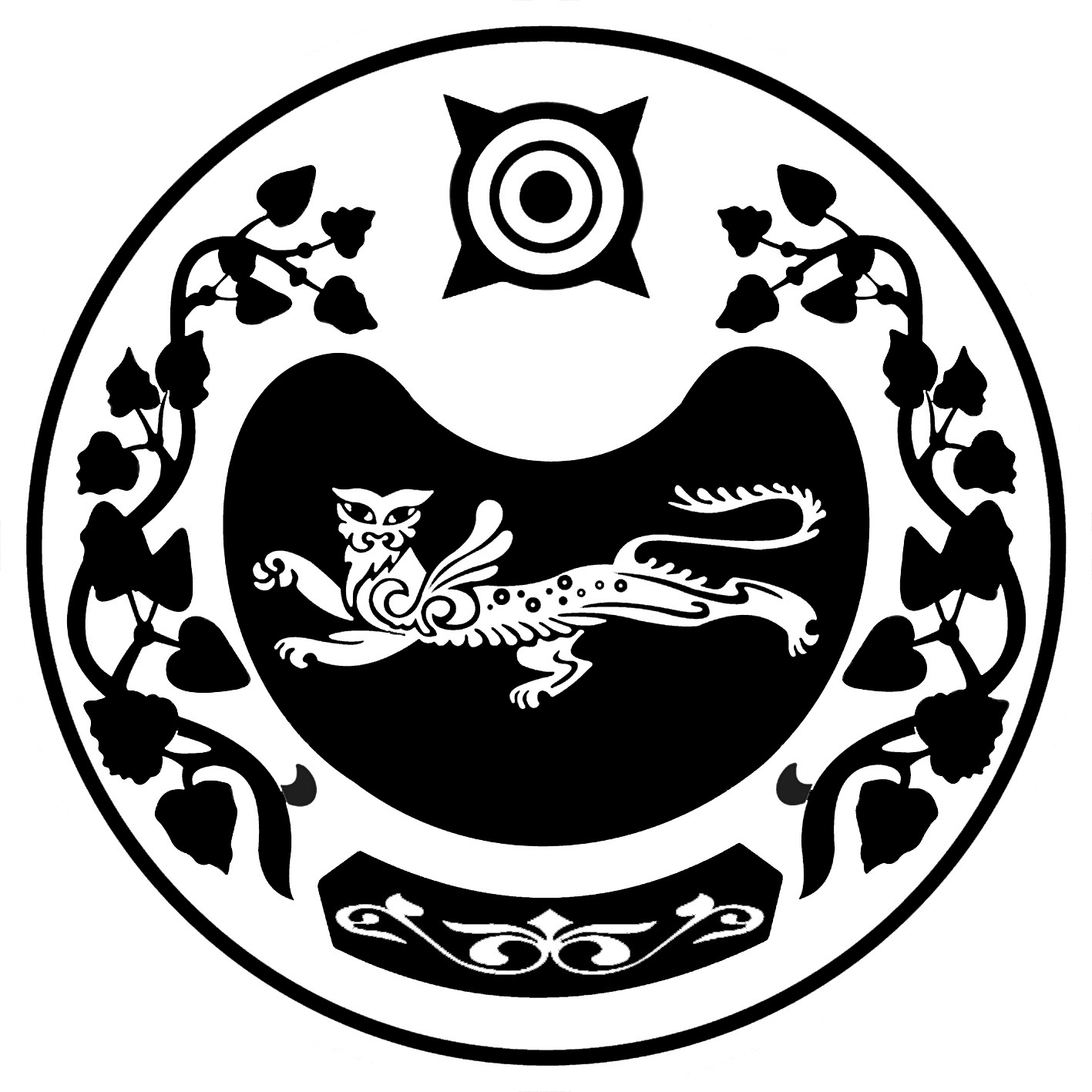 СОВЕТ ДЕПУТАТОВ  РАСЦВЕТОВСКОГО СЕЛЬСОВЕТА Наименование должностиЧисленность населения муниципального образования, человек123000 - 4999Глава муниципального образования (муниципального района, городского округа, городского, сельского поселения)21291,00Группа должностейНаименование должностиЧисленность населения муниципального образования, человек1233000 - 4999МладшаяСпециалист 1 категории9710,00